Gymnasium Füssen	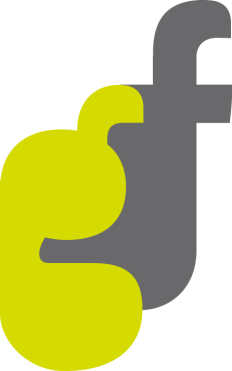 Dr.-Enzinger-Str. 587629 Füssen	Tel.: 08362 925 20-0Fax: 08362 925 20-190                                                                                                       gymnasium füssen	Aufnahme in die Jahrgangsstufe 5 – 13                                                                                  (Rechtsgrundlage für die Datenerhebung ist Art. 62 BayEUG)	Aufnahme zum .............................................in Klasse .......................................................Zustimmung der Schulleitung ......................A. Schüler1. Vollständiger Familienname (ggf. mit Namensbestandteilen)8. Anschrift: Straße, HausnummerB. 1. Erziehungsberechtigter 13. Anschrift: Straße, Hausnr.,  Postleitzahl, Ort (falls abweichend von A.)                                                        14. Telefon (tagsüber)15. Email-Adresse:	C. 2. Erziehungsberechtigter18. Anschrift: Straße, Hausnr., Postleitzahl, Ort (falls abweichend von A.)				19. Telefon (tagsüber)D. Herkunftsschule20. Name und Art, Ort, Jahr d. Einschulung (Grundschule)																			Bitte wenden!E. Unterrichtsdaten für die Aufnahme in Jahrgangsstufe 6 und höher24.  Ausbildungsrichtung   			   NTG			   WSG-W		  Einführungsklasse25. Fremdsprachen                                                   1.  ...........................................................                     2.  ...........................................................                     3.  ...........................................................                      F. Erklärung zum Religions-/Ethikunterricht (Zutreffendes ankreuzen!)26. Teilnahme am kath. Religionsunterricht                   ev. Religionsunterricht                               EthikunterrichtAnmerkung:Schüler ohne Bekenntnis und Schüler anderer Religionsgemeinschaften (nicht kath./evang.!) können auf Antrag am kath./evang. Religionsunterricht teilnehmen; bei letzteren muss die Zustimmung dieser Glaubensgemeinschaft vorliegen!27. Mein Kind besucht den außerschulischen Religionsunterricht der folgenden Religionsgemeinschaft:..........................................................................................................................................G. Schullaufbahn28. übersprungene Jahrgangsstufe	..........                                                                                      Art (Pflicht- Wh., freiw. Wh., freiw. Rücktritt):29. wiederholte Jahrgangsstufen    	1. ......         ...............................................................................	2. ......	 ...............................................................................	3. ...... 	 ...............................................................................H. Besondere Rücksichtnahme30. Ist besondere Rücksichtnahme erforderlich (z. B. chronische Erkrankungen u. ä., ggf. Gründe)?..................................................................................................................................31. Besteht eine Lese-/Rechtschreibschwäche/Legasthenie?		  ja                                nein 32. Mein Kind ist Nichtschwimmer					  ja                                neinI. Fehlende Unterlagen Geburtsurkunde Staatsangehörigkeitsnachweis Ggf. Sorgerechtsbeschluss (Kopie) / Nachweis der Erziehungsberechtigung Letztes Zeugnis / Jahreszeugnis / Abgangszeugnis / Übertrittszeugnis Evtl. Gutachten wg. LegasthenieJ. Erklärung zur Beratung Zum Übertritt an das Gymnasium sind wir ausreichend beraten worden. Zum Übertritt an das Gymnasium beantragen wir eine weitere individuelle Beratung.........................................................	.........................................................................................                             Datum	                        Unterschrift d. Erziehungsberechtigten 2. Sämtliche Vornamen nach Geburts- bzw. Abstammungsurkunde (Rufname unterstreichen) 3. Geschlecht   4. Geburtsdatum5. Geburtsort (ggf. Landkreis, Land, Staat)  6. Staatsangeh.7. Bekenntnis9. Anschrift: Postleitzahl, Ort10. Telefon (mit Vorwahl)11. Art (Vater, Mutter, Vormund, etc.)16. Familienname, Vorname  16. Art (Vater, Mutter, Vormund, etc.)17. Familienname, Vorname21. zuletzt besuchte Klasse22. Übertrittszeugnis vom  (nur bei Eintritt in die 5.Klasse)23. Eignung für den Besucheines Gymnasiums        einer Realschule     einer Hauptschule   Notendurchschnitt _____